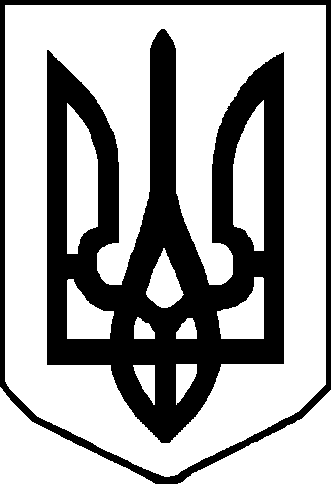 Протокол № 40позачергового засідання районної комісіїз питань техногенно-екологічної безпеки і надзвичайних ситуацій«02»листопада 2020 року                                                                          м. НіжинГоловував: голова райдержадміністрації, Григорій КОВТУН. 		Присутні: члени комісії (за окремим списком).Запрошені: (за окремим списком).Слухали:І. Про виконання заходів щодо запобігання  розповсюдженню коронавірусної інфекції на території району(Григорій КОВТУН, Михайло МАРЧЕНКО, Микола ОМЕЛЬЧЕНКО, Олександр ЧЕПУРНИЙ, Людмила ЖЕЛАДА, Іван БОНДАР, Ніна ДЕРЕКА)Відповідно до вимог Кодексу цивільного захисту України, ЗУ «Про захист населення від інфекційних хвороб», постанови Кабінету Міністрів від 22 липня 2020 року №641 «Про встановлення карантину та запровадження посилених протиепідемічних заходів на території із значним поширенням респіраторної хвороби COVID-19, спричиненої коронавірусом SARS-CoV-2»,  заслухавши інформацію: начальника Ніжинського ВП ГУНП в області Омельченка М.П. про здійснення перевірок виконання суб’єктами господарювання та перевізниками карантинних заходів, про виявлення порушень та притягнення до відповідальності порушників (приклад розважальний заклад «Космос»); Ковтуна Г.К. про необхідність посилення контролю за виконанням карантинних норм та обмежень суб’єктами господарювання, перевізниками, органами місцевого самоврядування, закладами освіти та закладами соціальної сфери; Бондаря  І.І. та Марченка М.С., щодо зростання захворювання на COViD-19 в районі (інфіковано 273 особи, хворіє 67, активних контактних 62, померло з супутнім діагнозом COViD-19 – 4 особи), також спостерігається ріст захворюваності  на пневмонії, ГРВІ та COViD-19  серед населення сіл Перемога, Крути та Галиця, з врахуванням обговорення комісія вирішила:1. 		Головам селищної, сільських рад,	структурним підрозділам райдержадміністрації, 	підприємствам, установам та організаціям районуЗабезпечити:1.1.  Неухильне виконання заходів передбачених постановою Кабінету Міністрів від 22 липня 2020 року №641 «Про встановлення карантину та запровадження посилених протиепідемічних заходів на території із значним поширенням респіраторної хвороби COVID-19, спричиненої коронавірусом SARS-CoV-2» (із змінами) та рішеннями позачергових засідань Державної, обласної комісій з питань техногенно-екологічної безпеки та надзвичайних ситуацій, протоколи №40 від 10 жовтня 2020 та №45 від 30 жовтня 2020 року відповідно.	1.2. Інформування працівників та населення щодо дотримання протиепідемічних заходів в частині носіння засобів індивідуального захисту, дотримання соціальної дистанції та інших передбачених норм та обмежень.На час дії карантину2.	Відділу освіти районної державної адміністрації2.1. З метою запобігання поширення захворюваності на ГРВІ, пневмонії та COViD-19 серед населення, призупинити діяльність Перемозького НВК «ЗНЗ-ДНЗ» І-ІІІ ступенів, Крутівської та Галицької ЗОШ І-ІІІ ступенів, з 02.11.2020 до 08.11.2020 року.Організувати освітній процес з використанням технологій дистанційного навчання.2.2. Відновлення навчального процесу у вказаних закладах освіти здійснити з 09.11.2020 за умови стабілізації епідеміологічної ситуації в навчальному закладі.3. 						Ніжинське міськрайонне управління Головного управління Держпродспоживслужби в Чернігівській області, Ніжинський ВП ГУНП в Чернігівській області	Забезпечити здійснення контролю за виконанням обмежень, передбачених для відповідних рівнів епідемічної небезпеки, визначених постановою Кабінету Міністрів України від 22 липня 2020 р. № 641 “Про встановлення карантину та запровадження посилених протиепідемічних заходів на території із значним поширенням гострої респіраторної хвороби COVID-19, спричиненої коронавірусом SARS-CoV-2”, особливо в місцях можливого скупчення людей у торговельно-розважальних центрах, закладах громадського харчування, на об’єктах торгівлі продовольчими та непродовольчими товарами, ринках, у громадському транспорті тощоНа час дії карантину4. 		КНП «Ніжинський районний центр ПМСД»4.1.Забезпечити моніторинг стану захворюваності на COViD-19 в розрізі населених пунктів та окремих галузей.4.2. З метою моніторингу стану здоров’я працівників органів місцевого самоврядування, бюджетних установ, закладів освіти та учнів району, рекомендовано проводити періодичні температурні скринінги та опитування вказаної категорії.ТерміновоГолова комісії						Григорій КОВТУНСекретар							Ігор СТРІЛЬБИЦЬКИЙ